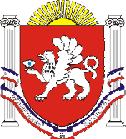 РЕСПУБЛИКА КРЫМРАЗДОЛЬНЕНСКИЙ РАЙОНАДМИНИСТРАЦИЯ КОВЫЛЬНОВСКОГО СЕЛЬСКОГО ПОСЕЛЕНИЯПОСТАНОВЛЕНИЕ14 января 2022 г.				с. Ковыльное 					№ 23Об отмене постановления Администрации Ковыльновского сельского поселения от 16.08.2018 № 205 «Об утверждении Порядка определения мест размещения контейнерных площадок для сбора твердых коммунальных отходов на территории Ковыльновского сельского поселения»Руководствуясь Федеральным законом от 06.10.2003 № 131-ФЗ «Об общих принципах организации местного самоуправления в Российской Федерации», Федеральным законом от 24.06.1998 № 89-ФЗ «Об отходах производства и потребления», Уставом муниципального образования Ковыльновское сельское поселение, принимая во внимание письмо Министерства юстиции Республики Крым от 31.01.2022 № 21/05/44 «О результатах проведения мониторинга», в целях приведения нормативных правовых актов Ковыльновского сельского поселения в соответствие с действующим законодательством ПОСТАНОВЛЯЮ:1. Постановление Администрации Ковыльновского сельского поселения от 16.08.2018 № 205 «Об утверждении Порядка определения мест размещения контейнерных площадок для сбора твердых коммунальных отходов на территории Ковыльновского сельского поселения» отменить.2. Обнародовать данное постановление на информационных стендах населенных пунктов Ковыльновского сельского поселения и на официальном сайте Администрации Ковыльновского сельского поселения в сети Интернет (http:/kovilnovskoe-sp.ru/).3. Настоящее постановление вступает в силу с момента официального обнародования.Председатель Ковыльновского сельского совета- глава АдминистрацииКовыльновского сельского поселения					Ю.Н. Михайленко